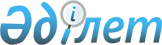 О внесении изменений и дополнения в решение Жуалынского районного маслихата от 6 июня 2014 года № 31-4 "Об утверждении Правил оказания социальной помощи, установления размеров и определения перечня отдельных категорий нуждающихся граждан по Жуалынскому району"
					
			Утративший силу
			
			
		
					Решение Жуалынского районного маслихата Жамбылской области от 4 мая 2019 года № 43-6. Зарегистрировано Департаментом юстиции Жамбылской области 6 мая 2019 года № 4216. Утратило силу решением Жуалынского районного маслихата Жамбылской области от 11 декабря 2023 года № 12-5
      Сноска. Утратило силу решением Жуалынского районного маслихата Жамбылской области от 11.12.2023 № 12-5 (вводится в действие по истечении десяти календарных дней после дня его первого официального опубликования).
      Примечание РЦПИ.
      В тексте документа сохранена пунктуация и орфография оригинала.
      В соответствии с Законом Республики Казахстан от 23 января 2001 года "О местном государственном управлении и самоуправлении в Республике Казахстан", постановлением Правительства Республики Казахстан от 21 мая 2013 года № 504 "Об утверждении типовых правил оказания социальной помощи, установления размеров и определения перечня отдельных категорий нуждающихся граждан" районный маслихат РЕШИЛ:
      1. Внести в решение Жуалынского районного маслихата от 6 июня 2014 года № 31-4 "Об утверждении Правил оказания социальной помощи, установления размеров и определения перечня отдельных категорий нуждающихся граждан по Жуалынскому району" следующие изменения и дополнение:
      в правилах оказания социальной помощи, установления размеров и определения перечня отдельных категорий нуждающихся граждан утвержденный указанным решением:
      в пункте 3:
      дополнить подпунктом 1) следующего содержания:
      1) Государственная корпорация "Правительство для граждан" (далее – уполномоченная организация) – юридическое лицо, созданное по решению Правительства Республики Казахстан, для оказания государственных услуг в соответствии с законодательством Республики Казахстан, организации работы по приему заявлений на оказание государственных услуг и выдаче их результатов услугополучателю по принципу "одного окна", а также обеспечения оказания государственных услуг в электронной форме";
      подпункт 1) считать подпунктом 1-1);
      подпункт 9) исключить;
      пункт 9 изложить в следующей редакции:
      "социальная помощь к памятным датам и праздничным дням оказывается по списку утверждаемому акиматом Жуалынского района по предоставлению уполномоченной организации, либо иных организаций без истребования заявлений от получателей";
      в пунктах 10, 12, 13 и 16 слова "аким сельского округа" заменить словами "аким села, сельского округа";
      в пункте 18 цифры "17 и 18" заменить цифрами "14 и 15"
      пункт 20 исключить.
      2. Контроль за исполнением данного решения возложить на постоянную комиссию районного маслихата по вопросам административно-территориальных структур, социально-экономическому развитию территорий, бюджета и местных налогов по защите прав граждан.
      3. Настоящее решение вступает в силу со дня государственной регистрации в органах юстиции и вводится в действие по истечении десяти календарных дней после дня первого официального опубликования.
					© 2012. РГП на ПХВ «Институт законодательства и правовой информации Республики Казахстан» Министерства юстиции Республики Казахстан
				
      Председатель сессии 

      районного маслихата

К. Бегалиев

      Секретарь 

      районного маслихата

Е. Тлеубеков
